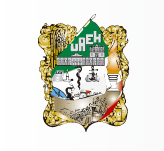 SPECIFIC COLLABORATIONBETWEEN (UAEH)ANDNAME OF THE PARTNER INSTITUTIONPachuca de Soto, Hidalgo, (Month)(Day), 20SPECIFIC COLLABORATION BETWEEN THE HEREINAFTER  “UAEH” REPRESENTED BY SAÚL AGUSTÍN SOSA CASTELÁN________________ HEREINAFTER  "__________" REPRESENTED BY _______________: On 20___ both parts  General Collaboration Agreement or an Academic Collaboration Agreement  ________________. of the General Collaboration or Academic Collaboration Agreement which  specific agreements, both parts  .(Optional, only if i)In accordance with thof the General Collaboration or Academic Collaboration Agreement, the representatives agreed on the actions which will guide this .UAEH1It is a public  Article of the Constitution of  and other applicable of the Education of Hidalgo. legal capacity, in accordance with its current Organic Law dated January 1, 2016, :Teaching: to organize, impart and promote distance  high school, technical-professional, , to high quality human capital. Research: to organize, , promote and guide scientific, humanistic and technological research in its basic and applied formshuman knowledge.Creation, preservation, and of culture: to organize, and of expression. Link: to relate harmoniously and efficiently with other institutions and .Promotion of legality, transparency and protection of human rights: to activities in accordance with laws, by constructing and perfecting its internal culture of legality and .Promotion of quality and excellence: .2 333 dated March 31, 2017,  AdolfoPontigo LoyolaSaúl Agustín Sosa Castelán, with the 79 and 80 ection XII, has the authority to .: 600 Mariano Abasolo Street, Colonia Centro, Pachuca de Soto, Hidalgo,  42000UAE 610303-799 Name of the partner Institution 1 T2  _________________.3 That _________,  as ______________.4 T ___________________.Code _____________.5 Taxpayer ID ______________.B legal and th of their . (Only if they are the same  General Collaboration or Academic Collaboration Agreement their ).ithin their there is a _______________ which has the infrastructure and resources to fulfill the objective of this  ___________________________. ratify  address stated n the General Collaboration or Academic Collaboration Agreement.OBJECTThe object of this greement is _________________________________________.	Options / Suggestions: (must be concrete and specific)ollaboration between s with the of carrying out  project o ________________._____________________.he p _____________________..  To  the object of this greement, UAEH through _________________________________________________.   the object, : _________________________________________________________________..  COMMITMENTS  BOTH PARTIESTo the object of th, both parts  to: _____________________________________________________..  CONTRIBUTIONR PAYMENT(Optional , only if )To achieve the object of this agreement, The , is to to UAEH, the amount of $___________( be in Mexican pesos or a foreign currency) agree at: ___(Place or address)____(In case the requests VAT breakdown,  and the corresponding receipt)  source of financing ..  , UAEH: ___________(Name)_____,  ______()______.: __(Name)_________,  _____()_____..  TECHNICAL (Optional , only when it is to the benefit of both parts and to the nature of the object)To achieve the object of this agreement, both parties agree  a technical commi,  an equal number of :  and implement the actions to fulfill the object of this .ollow up the development of th...  WORK RELATIONSHIP:Both parties agree that  employed by each  to achieve the purpose of this agreement with the institutionassume its responsibility  and  be consider joint or substitute employer..  The ownership of the copyright shall correspond to _______________, recogni in the realization of the objective. UAEH may use the information or results  this instrument  academic . .  CONFIDENTIALITY(Optional , only if it applies)Both parties agree to keep under strict confidentiality all the technical and financial information  exchanged  the execution of this . UAEH , the payment will be deducted from the contribution to which the counterpart is committed..  (Only in case the counterpart  it and if there are payments if the payment is upon delivery of the project or object of the agreement)UAEH fail to comply with the object of this agreement on the schedule and manner agreed, it  be  to a conventional fee of _______ which be d from the total payment or contribution to which the has already agreed.(In case  partial deliveries,  partial breach prior to termination). _______ days pass without the partial breach, the other part will be able to proceed to the termination of the agreement..  LIABILITYIt is expressly agreed that the parties shall have no liability for any damages caused  force majeure, particularly , on the understanding that, once these events  the activities will in the terms by the parties..  ( not to exceed the term of the agreement from which it derives).This shall enter into force its signature and will  ________, renewable for period evalua ..  EARLY TERMINATION(Either or even both can )..Both partsby mutual agreement, terminate thgreement ...  AMENDMENTSThis agreement may be amended  by  the corresponding Amending Agreement..  INTERPRETATION AND Both parties agree that this  is  good faith, therefore any controversy  interpretation will (by the Technical Commission  _________ or  the General ).If ultimately both sides failed to reach any agreement, the  the jurisdiction ..                        WITNESS                                               WITNESS   ___________________________                   ___________________________THE SIGNATURES THAT APPEAR IN THIS LAST SHEET CORRESPOND TO THE GENERAL  BETWEEN THE UAEH, AND _______________CELEBRATED OF THE YEAR TWO THOUSAND TEEN 